ГОСТ 24557-89. Изделия хлебобулочные сдобные. Технические условия (с Изменением N 1)
ГОСТ 24557-89

Группа Н32     
МЕЖГОСУДАРСТВЕННЫЙ СТАНДАРТ     
     
ИЗДЕЛИЯ ХЛЕБОБУЛОЧНЫЕ СДОБНЫЕ     
Технические условия     
Bred buns. Specifications
МКС 67.060 
ОКП 91 1600Дата введения 1990-07-01     
     
ИНФОРМАЦИОННЫЕ ДАННЫЕ1. РАЗРАБОТАН И ВНЕСЕН Министерством хлебопродуктов СССР
2. УТВЕРЖДЕН И ВВЕДЕН В ДЕЙСТВИЕ Постановлением Государственного комитета СССР по стандартам от 28.06.89 N 2151
3. ВЗАМЕН ГОСТ 24557-81; ГОСТ 9904-61; ОСТ 18-146-74; ОСТ 18-446-85; ОСТ 18-447-85; ОСТ 18-451-85
4. ССЫЛОЧНЫЕ НОРМАТИВНО-ТЕХНИЧЕСКИЕ ДОКУМЕНТЫ 
5. Ограничение срока действия снято Постановлением Госстандарта СССР от 05.02.92 N 111
6. ИЗДАНИЕ (декабрь 2008 г.) с Изменением N 1, утвержденным в феврале 1992 г. (ИУС 5-92)


Настоящий стандарт распространяется на сдобные хлебобулочные изделия, вырабатываемые из пшеничной муки высшего и первого сортов и другого сырья, с содержанием по рецептуре сахара и жиров в сумме от 14% и более.

1. ТЕХНИЧЕСКИЕ ТРЕБОВАНИЯ1.1. Сдобные хлебобулочные изделия должны вырабатываться в соответствии с требованиями настоящего стандарта с соблюдением санитарных правил, рецептур и технологических инструкций, утвержденных в установленном порядке.

(Измененная редакция, Изм. N 1).
1.2. Характеристики
1.2.1. Сдобные хлебобулочные изделия должны вырабатываться следующих наименований и массы в килограммах:

из пшеничной муки высшего сорта:

бриоши - 0,065;

булочки гражданские (штоли, штрицели, булочки с цукатом, булочки круглые с надрезами) - 0,2;

булочки “Веснушка” - 0,05;

булочки сдобные - 0,1;

булочки сдобные с помадой - 0,05 и 0,1;

ватрушки сдобные с творогом - 0,1;

витушки сдобные - 0,4;

крендели выборгские - 0,1 и 0,5;

лепешки сметанные - 0,1;

лепешки, подковки, шпильки сдобные - 0,1;

плюшки московские - 0,1 и 0,2;

сдобы выборгские - 0,05 и 0,1;

сдобы выборгские фигурные - 0,05; 0,1; 0,2 и 0,5;

лепешки майские - 0,1;

сдобы липецкие - 0,2;

плюшки новомосковские - 0,1 и 0,2;

хлеб донецкий - 0,4 и 0,8;

из пшеничной муки первого сорта:

сдобы витые - 0,2;

булки славянские - 0,5;

булки фруктовые - 0,2;

сдобы обыкновенные - 0,05 и 0,1.

Допускаемые отклонения в меньшую сторону от установленной массы одного изделия в конце срока максимальной выдержки на предприятии после выемки из печи не должны превышать, в процентах от массы отдельного изделия:

3,0 - для изделий массой 0,4; 0,5 и 0,8 кг;

5,0 - для изделий массой 0,05; 0,065; 0,1 и 0,2 кг;

в процентах от средней массы 10 изделий:

2,5 - для изделий массой 0,4; 0,5 и 0,8 кг;

3,0 - для изделий массой 0,05; 0,065; 0,1 и 0,2 кг.

Примечание. При механизированной выработке гражданские булочки допускается выпускать одной-двух разновидностей в виде штрицелей или круглых булочек с надрезами.


(Измененная редакция, Изм. N 1).
1.2.2. По органолептическим показателям сдобные хлебобулочные изделия должны соответствовать требованиям, указанным в табл.1.

Таблица 11.2.3. По физико-химическим показателям сдобные хлебобулочные изделия должны соответствовать требованиям, указанным в табл.2.

Таблица 2
Примечания:
1. Влажность и кислотность в изделиях с начинкой устанавливают только в основе.
2. Допускается превышение верхнего предела по массовой доле сахара и жира.
3. Допускается увеличение кислотности на 0,5 град в изделиях, приготовленных на жидких дрожжах или молочнокислых заквасках.

1.3. В сдобных хлебобулочных изделиях не допускаются посторонние включения, хруст от минеральной примеси, признаки болезней и плесени.
1.4. Укладывание сдобных хлебобулочных изделий - по ГОСТ 8227.
1.5. Срок максимальной выдержки сдобных изделий на предприятии после выемки их из печи не более 10 ч - для изделий массой 0,4; 0,5; 0,8 кг и не более 6 ч - для изделий массой 0,05, 0,065; 0,1 и 0,2 кг.
1.6. Содержание токсичных элементов, микотоксинов и пестицидов в изделиях не должно превышать допустимые уровни, установленные Медико-биологическими требованиями и санитарными нормами качества продовольственного сырья и пищевых продуктов Минздрава СССР N 5061 от 01.08.89.
________________________
 На территории Российской Федерации действуют СанПиН 2.3.2.1078-2001.

1.7. Сырье, применяемое при изготовлении изделий, должно соответствовать требованиям действующей нормативно-технической документации, Медико-биологическим требованиям и санитарным нормам качества продовольственного сырья и пищевых продуктов Минздрава СССР N 5061 от 01.08.89.
________________________
 На территории Российской Федерации действуют СанПиН 2.3.2.1078-2001.

1.6, 1.7. (Введены дополнительно, Изм. N 1).

2. ПРИЕМКА2.1. Правила приемки - по ГОСТ 5667.

В товарно-транспортной накладной проставляют штамп на соответствие партии хлеба требованиям настоящего стандарта и время выемки хлеба из печи.

(Измененная редакция, Изм. N 1).
2.2. Массовую долю сахара и жира определяют по требованию потребителя.
2.3. Контроль за содержанием токсичных элементов, микотоксинов и пестицидов в изделиях осуществляется в соответствии с порядком, установленным производителем продукции по согласованию с органами государственного санитарного надзора и гарантирующим безопасность продукции.

(Введен дополнительно, Изм. N 1).

3. МЕТОДЫ АНАЛИЗА3.1. Отбор образцов - по ГОСТ 5667.

Примечание. Отобранные для определения физико-химических показателей подковки, шпильки сдобные разрезают на две равные части, лепешки и ватрушки сдобные с творогом - на четыре части.


Половинки подковки и шпильки, четвертинки лепешки и ватрушки (после удаления творога) вместе с корками по одной от каждого изделия измельчают ножом, теркой или механическим измельчителем. Полученную крошку перемешивают и из нее сразу же берут навески. При определении массовой доли жира в сдобе обыкновенной и выборгской средняя проба должна составляться из всех разновидностей, выпускаемых предприятиями.
3.2. Методы анализа - по ГОСТ 5668 - ГОСТ 5670, ГОСТ 5672, ГОСТ 21094, содержание токсичных элементов определяют по ГОСТ 26927, ГОСТ 26930 - ГОСТ 26934, микотоксинов и пестицидов - по методам, утвержденным Минздравом СССР.

(Измененная редакция, Изм. N 1).
3.3. Определение массовой доли начинки в ватрушке сдобной с творогом
3.3.1. Аппаратура и материалы

Весы лабораторные общего назначения 4-го класса точности с наибольшим пределом взвешивания 200 г по ГОСТ 24104*.
________________
* С 1 июля 2002 г. Действует ГОСТ 24104-2001.


Шпатель.
3.3.2. Проведение анализа

Отобранные для анализа ватрушки (3 шт.) взвешивают с погрешностью не более 0,05 г и затем при помощи шпателя отделяют начинку от основы, не допуская захватывания последней. Основы ватрушек взвешивают с погрешностью не более 0,05 г.
3.3.3. Обработка результатов

Массовую долю начинки () в процентах к массе ватрушек вычисляют по формуле
,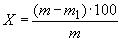 
где  - масса ватрушек, г;

 - масса основ ватрушек, г.

Вычисление проводят с точностью до 1,0%.

4. ТРАНСПОРТИРОВАНИЕ И ХРАНЕНИЕ4.1. Транспортирование и хранение сдобных хлебобулочных изделий - по ГОСТ 8227.
4.2. Срок реализации в розничной торговой сети после выемки изделий из печи 24 ч - для изделий массой 0,4, 0,5; 0,8 кг и фруктовых булок и 16 ч - для изделий массой 0,05; 0,065; 0,1 и 0,2 кг.
4.3. Реализация сдобных хлебобулочных изделий в розничной торговой сети должна осуществляться при наличии информации об энергетической ценности, содержании белка, жира и углеводов в 100 г изделий.

Указанная информация в виде информационных листков сообщается предприятием-изготовителем предприятиям торговли, которые доводят ее до потребителя.

(Измененная редакция, Изм. N 1).Обозначение НТД, на который дана ссылкаНомер пунктаГОСТ 5667-652.1, 3.1ГОСТ 5668-683.2ГОСТ 5669-963.2ГОСТ 5670-963.2ГОСТ 5672-683.2ГОСТ 8227-561.4, 4.1ГОСТ 21094-753.2ГОСТ 24104-883.3.1ГОСТ 26927-863.2ГОСТ 26930-86 - ГОСТ 26934-863.2Наименование показателяХарактеристикаВнешний вид:формаНерасплывчатая, без притисков.Бриошей - в виде пирамиды с основанием из трех шариков и с одним шариком сверху.Булочек гражданских (штоли, штрицели, булочка круглая с надрезами и булочка с цукатом) - разнообразная, соответствующая данному виду изделий.Булочек “Веснушка”, булочек сдобных и булочек сдобных с помадой - округлая или четырехугольная с 2-4 слипами, с выпуклой верхней коркой.Булок славянских, булок фруктовых, лепешек сметанных, лепешек майских, ватрушек сдобных с творогом, хлеба донецкого - округлая.Витушек сдобных - округлая, крученая, с различными видами закрутки.Кренделей выборгских - в виде восьмерки с наложенными концами посередине.Лепешек, подковок, шпилек сдобных - в виде округлых лепешек, шпилек, подковок.Плюшек московских, плюшек новомосковских, сдоб выборгских, сдоб выборгских фигурных, сдоб липецких, сдоб витых, сдоб обыкновенных - разнообразная, соответствующая наименованию изделия, с четко выраженным рисункомповерхностьБриошей - глянцевитая.Булочек гражданских (разновидности): булочек круглых с надрезами - с надрезами, образующими сетку, штрицелей - с косыми надрезами, булочек с цукатом - с рисунком из цуката, все три разновидности отделаны дробленым орехом и сахарным песком, у штолей - отделана помадой.Булочек “Веснушка”, булочек сдобных, сдоб липецких, плюшек новомосковских, сдоб обыкновенных - глянцевитая.Сдоб выборгских фигурных - с различной отделкой - сахарной пудрой, помадой и др.Кренделей выборгских, булочек сдобных с помадой - отделана помадой.Сдоб выборгских - с различной отделкой (от 3 до 6 видов в партии): сахарной пудрой, крошкой, помадой, кремом, вареньем или повидлом и др.Булок славянских - с надрезами, образующими узор в виде ромбиков или квадратиков.Булок фруктовых - гладкая.Хлеба донецкого - глянцевитая, без надрезов или с радиальными надрезами.Ватрушек сдобных с творогом - с открытой творожной начинкой.Витушек сдобных с начинкой - отделана сахарной пудрой, без начинки - крошкой и др.Лепешек сметанных - глянцевитая, с наколамиУ лепешек сдобных - с сетчатыми надрезами, у подковок и шпилек сдобных - с частыми глубокими надрезами, отделана помадой, в отдельных надрезах видно повидло.Плюшек московских - отделана сахарным песком.Лепешек майских - с надрезами.Сдоб витых - допускаются небольшие разрывы в местах сплетения жгутовцветОт светло- до темно-коричневого. В местах надрезов, складок, соединения шариков - более светлый.У начинки ватрушек сдобных с творогом - светло-желтый, допускается наличие пятен более темного цвета.У лепешек майских - светло-желтыйСостояние мякиша:пропеченностьПропеченный, не влажный на ощупь, при легком сжатии пальцами между верхней и нижней корками мякиш должен принимать первоначальную форму.

У ватрушек сдобных с творогом слой основы, соприкасающейся с начинкой, может быть увлажнен от начинкипористостьРазвитая, без пустот и уплотнений. У шпилек и подковок - мякиш слегка уплотненныйпромесБез комочков и следов непромеса. У булочек круглых с надрезами, штолей, штрицелей, булочек с цукатом - с включением изюма или цуката, у булочек “Веснушка”, хлеба донецкого - с включением изюмаВкусСдобный, свойственный данному виду изделий, без постороннего привкуса.Для булок фруктовых, сдоб липецких, сдоб витых - сладковатый.Для лепешек майских - слегка солоноватый.Сладкий - для остальных видов изделийЗапахСвойственный данному виду изделий, без постороннего запаха. В начинке ватрушек сдобных с творогом - с легким запахом ванилинаНаименование изделияПоказатель и нормаПоказатель и нормаПоказатель и нормаПоказатель и нормаПоказатель и нормаПоказатель и нормаПорис-
тость, %, не менееМассовая доля начинки, % к массе изделия,
не менееВлажность мякиша, %, не болееКислотность мякиша, град, не
болееМассовая доля в пересчете на сухое вещество, %Массовая доля в пересчете на сухое вещество, %сахаражира Бриоши--31,02,513,0±1,016,5±0,5Булочки гражданские (штоли, штрицели, булочки с цукатом, булочки круглые с надрезами)
--34,02,512,5±1,011,5±0,5Булочки “Веснушка”--35,02,59,0±1,07,0±0,5Булочки сдобные--34,02,519,5±1,010,0±0,5Булочки сдобные с помадой--35,02,513,5±1,09,5±0,5Ватрушки сдобные с творогом-30,029,0-18,0±1,515,5±0,5Витушки сдобные--35,02,516,5±1,07,0±0,5Крендели выборгские--34,02,59,0±1,08,0±1,0Лепешки сметанные--32,03,012,0±1,010,0±0,5Лепешки, подковки, шпильки сдобные--24,0 (целого изделия)-15,0±1,0 (только в сдобной лепешке)12,5±0,5 (только в сдобной лепешке)Плюшки московские--32,02,516,5±1,08,0±0,5Сдобы выборгские--35,02,515,8±1,05,0±1,0Сдобы выборгские фигурные--34,02,521,0±1,06,6±0,5Лепешки майские--27,03,0-13,5±0,5Сдобы липецкие--37,02,56,0±1,08,0±0,5Плюшки новомосковские--37,02,59,7±1,04,3±0,5Сдобы витые--37,03,06,5±1,05,6±0,5Булки славянские70,0-35,03,011,0±1,08,0±0,5Булки фруктовые70,0-40,03,57,0±1,05,5±0,5Сдобы обыкновенные--37,02,59,7±1,05,5±1,0Хлеб донецкий75,0-34,03,018,0±1,07,0±0,5